Term 3 - Old Guildford Public School Read to Succeed Record 2021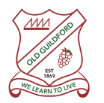 Week 5Text TitleAdd titleText TitleAdd titleText TitleAdd titleText TitleAdd titlePassage Add titlePassage Add titlePassage Add titlePassage Add titleParent InitialMondayTuesdayWednesdayThursdayFriday  Choose own text Saturday Choose own text Sunday Choose own text Library TextTitle Library Text Days Read MondayTuesdayWednesdayThursdayThursdayFridaySaturdaySundayWeek 6Text TitleAdd titleText TitleAdd titleText TitleAdd titleText TitleAdd titlePassage Add titlePassage Add titlePassage Add titlePassage Add titleParent InitialMondayTuesdayWednesdayThursdayFriday  Choose own text Saturday Choose own text Sunday Choose own text Library TextTitle Library Text Days Read MondayTuesdayWednesdayThursdayThursdayFridaySaturdaySundayWeek 7Text TitleAdd titleText TitleAdd titleText TitleAdd titleText TitleAdd titlePassage Add titlePassage Add titlePassage Add titlePassage Add titleParent InitialMondayTuesdayWednesdayThursdayFriday  Choose own text Saturday Choose own text Sunday Choose own text Library TextTitle Library Text Days Read MondayTuesdayWednesdayThursdayThursdayFridaySaturdaySundayWeek 8Text TitleAdd titleText TitleAdd titleText TitleAdd titleText TitleAdd titlePassage Add titlePassage Add titlePassage Add titlePassage Add titleParent InitialMondayTuesdayWednesdayThursdayFriday  Choose own text Saturday Choose own text Sunday Choose own text Library TextTitle Library Text Days Read MondayTuesdayWednesdayThursdayThursdayFridaySaturdaySunday